GUIA DIGITAL N° 1 COMPRENSIÓN LECTORA N°1ASIGNATURA: :  LENGUAJE Y COMUNICACIÓN .CURSO: 8° Básico DOCENTE: ALEJANDRA SEPULVEDA OBJETIVO DE APRENDIZAJE : Comprensión lectora  Antes de iniciar las actividades de la guía n°3 que se encuentra a continuación, comienza con la lectura de este texto y luego responda las preguntas de la 1 a la 4 (respuestas se registran en cuaderno). SANTIAGO Adiós definitivo a las monedas de $1 y $5: Ya hay fecha para el inicio del redondeo de los preciosPara el Banco Central de Chile, producir estas monedas tienen un costo superior a lo que representan en el mercado. Sepa qué hacer con las que tiene en su poder. 02 de Octubre de 2017 | 11:41 | Por Patricia Marchetti Michels, Emol  A partir del próximo 1 de noviembre, las monedas de $1 y $5 dejarán de ser emitidas por el Banco Central y, además, entrará en vigencia la regla de redondeo para los pagos en efectivo. Lo anterior, ya que los estudios hechos por el ente rector demostraron que dichas monedas ya no eran usadas por las personas como antes y que, de hecho, presentaban una incomodidad para ellas. El presidente del Central, Mario Marcel, destacó que "producir una de $1 cuesta alrededor de $6, mientras que una de $5 cuesta $17". Así, "por cada moneda que se emite, el banco tiene una pérdida operacional" señaló. De la mano con la puesta en marcha de la Ley 20.956, que mandata al Banco Central a cesar en la producción de dichas monedas, también se pondrá en marcha la regla de redondeo, la que será obligatoria para todo tipo de comercio. 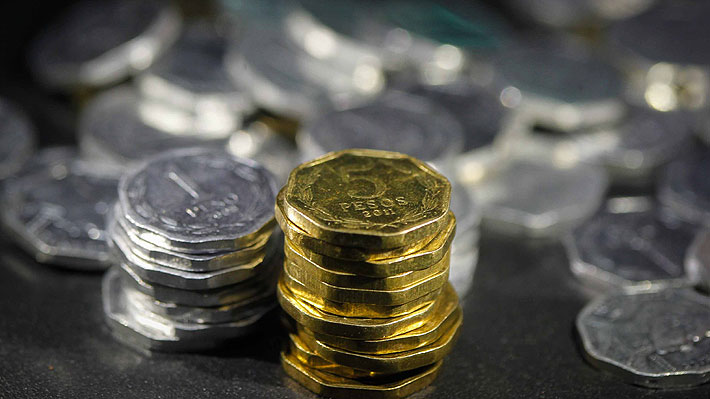 Así, las cuentas finales terminadas en $5 o inferior, serán redondeadas hacia la decena anterior, mientras que las cuentas finales iguales o superiores a $6 deberán ser redondeadas hacia la decena de arriba. De esta forma, sólo en los casos de pago y cobro en efectivo, las cuentas cambiarán dependiendo del número final de la cifra. Cabe destacar que, según Marcel y la misma ley, "las monedas nunca perderán su valor" y "seguirán siendo un medio de pago válido", pero el ente rector se encargará, en un proceso gradual, de sacarlas de circulación. Periodo que durará alrededor de 24 meses. Las personas, a partir del 2 de noviembre, podrán concurrir a oficinas del Banco Central, en Santiago, y a bancos comerciales asociados, en el caso de regiones, para canjear las monedas de $1 y $5 que tengan en su poder.Preguntas: 1.- ¿Cuál es el motivo por el cual saldrán de circulación las monedas de $1 y $5?2.- ¿Quién es el emisor de este texto?3.- ¿Cuál es la idea central del texto?4.- ¿Qué quiere decir que esto será un proceso gradual?GUIA N°3: “EPOPEYA”.8° AÑO DE ENSEÑANZA BÁSICANombre: __________________________________________________________Curso: ____________________________	 Fecha ______________________Objetivos de aprendizaje: (OA 2) Reflexionar sobre las diferentes dimensiones de la experiencia humana, propia y ajena, a partir de la lectura de obras literarias y otros textos que forman parte de nuestras herencias culturales, abordando los temas estipulados para el curso y las obras sugeridas para cada uno.(OA 3) Analizar las narraciones leídas para enriquecer su comprensión, considerando, cuando sea pertinente: > El o los conflictos de la historia. > El papel que juega cada personaje en el conflicto y cómo sus acciones afectan a otros personajes. > El efecto de ciertas acciones en el desarrollo de la historia. > Cuándo habla el narrador y cuándo hablan los personajes. > La disposición temporal de los hechos. > Elementos en común con otros textos leídos en el año.(OA 6) Leer y comprender fragmentos de epopeyas, considerando sus características y el contexto en el que se enmarcan.(OA 8) Formular una interpretación de los textos literarios leídos o vistos, que sea coherente con su análisis, considerando: - Su experiencia personal y sus conocimientos.- Un dilema presentado en el texto y su postura personal acerca del mismo. - La relación de la obra con la visión de mundo y el contexto histórico en el que se ambienta y/o en el que fue creada.(OA 19) Escribir correctamente para facilitar la comprensión por parte del lector, aplicando todas las reglas de ortografía literal y puntual aprendidas en años anteriores.INSTRUCCCIONES: Lee cuidadosamente el siguiente texto y posteriormente responde las preguntas en tu cuaderno. Texto 1Cantar del Mio CidAnónimoA los judíos encuentra cuando estaban ocupadosen contar esas riquezas que entre los dos se ganaron.Les saluda el burgalés, muy atento y muy taimado:"¿Cómo estáis, Raquel y Vidas, amigos míos tan caros?En secreto yo querría hablar con los dos un rato".No le hicieron esperar; en un rincón se apartaron."Mis buenos Raquel y Vidas, vengan, vengan esas manos,guardadme bien el secreto, sea a moro o a cristiano,que os tengo que hacer ricos y nada habrá de faltaros.De cobrar parias a moros el rey al Cid le ha encargado,grandes riquezas cogieron, y caudales muy preciados,pero luego se quedó con lo que valía algo,y por eso se ve ahora de tanto mal acusado.En dos arcas muy repletas tiene oro fino guardado.Ya sabéis que don Alfonso de nuestra tierra le ha echado,aquí se deja heredades, y sus casas y palacios,no puede llevar las arcas, que le costaría caro,el Campeador querría dejarlas en vuestras manosempeñadas, y que, en cambio, les deis dinero prestado.Coged las arcas del Cid, ponedlas a buen recaudo,pero eso tiene que ser con juramento prestadoque no las habéis de abrir en lo que queda de año."Raquel y Vidas están un rato cuchicheando:"En este negocio hemos de sacar nosotros algo.Cuando el Cid cobró las parias, mucho dinero ha ganado,de allá de tierra de moros gran riqueza se ha sacado.Quien muchos caudales llevan nunca duerme descansado.Quedémonos con las arcas, buen negocio haremos ambos,pondremos este tesoro donde nadie pueda hallarlo.Pero queremos saber qué nos pide el Cid en cambioy qué ganancia tendremos nosotros por este año."Dice Martín Antolínez, muy prudente y muy taimado:"Muy razonable será Mío Cid en este trato:poco os ha de pedir por dejar su haber en salvo.Muchos hombres se le juntan y todos necesitados,el Cid tiene menester ahora de seiscientos marcos."Responde las siguientes preguntas del texto n°1, de la 1 a la 5. 1.- Considerando el fragmento leído anteriormente ¿Cómo caracterizarías de mejor manera a los personajes Raquel y Vidas?2.- ¿De qué es acusado el Cid?3.- ¿Qué les solicita el narrador a Raquel y Vidas?4.- ¿Por qué Raquel y Vidas no aceptan inmediatamente el trato?5.- ¿Por qué en el texto se afirma que el Mío Cid pedirá poco dinero por el favor?Texto N°2El KalévalaTrajeron a Lemmikainen su cota de mallas, su vieja armadura de guerra; tomó en sus manos la inmortal espada, la compañera de combate de su viejo padre,  y apoyó fuertemente la punta contra las vigas del suelo. La espada se cimbreó bajo su mano como la fresca corona del cerezo, como la rama del verde enebro; y con una voz henchida de amenazas, dijo el héroe: “¡No, no habrá nadie en toda Pohjola que se atreva a afrontar esta espada, que ose mirar fijamente esta resplandeciente hoja!”Y descolgó su arco, su arco poderoso, del muro donde estaba suspendido, y levantó la voz diciendo: “Llamaría yo hombre y tendría por héroe a aquel de Pohjola que fuese capaz de tender este arco, de plegar este tallo de acero”.Después el bullicioso Lemmikainen, el hermoso Kaukomieli, se puso su cota de mallas, su vieja armadura de guerra, y llamando a su esclavo, le dijo: “Oh esclavo comprado, esclavo pagado a peso de plata, apresúrate a enjaezar mi caballo de batalla, y engancharlo al trineo, pues quiero acudir a las bodas de Pohjola”. El humilde, el dócil esclavo, obedeció en el acto; enjaezó el caballo de guerra, el flamígero corcel, y lo enganchó al trineo; después volvió junto a su amo y dijo: “Ya está hecho lo que mandaste; el caballo está enjaezado, el relumbrante corcel está enganchado al trineo”. Lemmikainen tomó asiento en su trineo, fustigó al caballo con su látigo guarnecido de perlas, y el caballo se lanzó al galope, devorando el espacio.Pronto llegó a la mansión de Pohjola, ante una empalizada de acero, una barrera forjada de hierro, que se hundía en la tierra a una profundidad de cien brazas, que se elevaba al cielo de largas serpientes, ensortijadas de negras culebras, entrelazadas de lagartos. Colgaban las monstruosas colas, agitábanse sin tregua las chatas cabezas, silbaban las híspidas lenguas. Las colas caían hacia dentro, las cabezas hacia fuera. Lemmikainen no se inquietó poco ni mucho ante tal obstáculo. Desenvainó su cuchillo, su cuchillo de terrible hoja, y comenzó a segar en el seto, hasta abrir una brecha en el cerco de hierro, en la empalizada de serpientes, entre seis postes,  entre siete postes; después lanzó por ella su trineo y llegó a la puerta de Pohjola.Una serpiente estaba tendida en el umbral; era larga como una viga de techo, gruesa como un pilar de la puerta; tenía cien ojos y mil dientes; ojos grandes como cedazos, dientes largos como un mango de chuzo, como un mango de rastrillo y lomos anchos como siete barcas. Lemmikainen no se detuvo; no se atrevió a pasar sobre la serpiente de cien ojos, sobre el monstruo de mil lenguas. Entonces recordó las antiguas palabras, las misteriosas fórmulas que antaño había aprendido de su madre, que la que amamantó a sus pechos le había enseñado. Y el joven Lemmikainen, el hermoso Kaukomieli dijo: “Oh negro reptil de las profundidades de la tierra, larva teñida con los colores de la muerte, tú que llevas en tu piel los colores de los brezales de la tierra desnuda, los colores del arco iris, ¡apártate del camino del viajero, deja libre el paso al héroe, deja a Lemmikainen seguir su marcha hasta las bodas de Pohjola, hasta el festín de la inmensa muchedumbre!”. Y a estas palabras la serpiente comenzó a desenrollar sus anillos, el monstruo de cien ojos, el gigantesco reptil, se deslizó fuera del umbral, dejando libre el paso al viajero, dejando a Lemmikainen continuar su camino hacia las bodas de Pohjola, hacia el misterioso festín de la inmensa muchedumbre.Responde las siguientes preguntas del texto n°2 de la 6 a la 10. 6.- ¿Por qué el fragmento anterior se puede considerar parte de la Literatura épica?7.- ¿Cómo resuelve Kaukomieli los obstáculos que se le cruzan en el camino?8.- ¿Cómo es la sociedad de la época que expone el fragmento? 9.- ¿Cuáles son los valores e ideas sobre el mundo que aparecen en el relato?10.- ¿Cuál es el ideal de hombre que se presenta en la narración?SOLUCIONARIOEstimado alumno/a: a continuación, se presenta el solucionario de la guía desarrollada, te ayudara para que revises de manera correcta tus respuestas.  I.	Responde las siguientes preguntas de la 1 a la 5. 1.- Considerando el fragmento leído anteriormente ¿Cómo caracterizarías de mejor manera a los personajes Raquel y Vidas?De acuerdo al accionar y a la conversación con el Cid se puede considerar que ambos personajes sólo les interesa el dinero que puede tener el Cid en los baúles. 2.- ¿De qué es acusado el Cid?El Cid es acusado de robarle al rey las riquezas que debían pagar los moros como impuestos.  3.- ¿Qué les solicita el narrador a Raquel y Vidas?Se les pide que acepte el empeño de sus arcas a cambio de riquezas que pueda transportar para poder irse. 4.- ¿Por qué Raquel y Vidas no aceptan inmediatamente el trato?De la conversación entre ambos se infiere que ellos desean quedarse con el dinero del Cid, por ende, necesitas esclarecer tan positiva situación.5.- ¿Por qué en el texto se afirma que el Mío Cid pedirá poco dinero por el favor?Se puede interpretar que el Cid lo realizará en agradecimiento por el favor realizadoResponde las siguientes preguntas de la 6 a la 10.6.- ¿Por qué el fragmento anterior se puede considerar parte de la Literatura épica?El personaje principal se presenta como un ser heroico que se enfrenta a problemáticas 7.- ¿Cómo resuelve Kaukomieli los obstáculos que se le cruzan en el camino?El personaje no siente miedo, hereda la astucia de su madre y las armas de su padre.8.- ¿Cómo es la sociedad de la época que expone el fragmento? Del fragmento se infiere que aún existe la esclavización9.- ¿Cuáles son los valores e ideas sobre el mundo que aparecen en el relato?Por medio de la figura del protagonista se plasman los valores ideales de dicha sociedad: la valentía, fuerza e inteligencia10.- ¿Cuál es el ideal de hombre que se presenta en la narración?Por medio del texto se nos presenta un héroe, alguien que encarne los valores de la sociedad.¡Excelente trabajo! Ya finalizaste todas las actividades, lograste adquirir nuevos conocimientos, aprender de los errores y reforzar conocimientos que ya tenías. Es hora de descansar y compartir con tu familia. 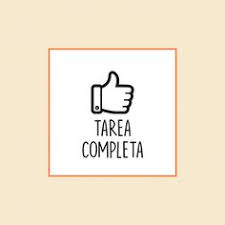 